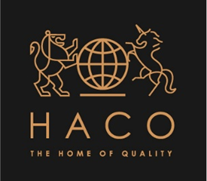 INVITATION TO TENDER FOR THE SUPPLY OF CORRUGATED CARTONS TENDER REF HACO/003/2022INTRODUCTION AND RESPONDENT INSTRUCTIONSHaco Industries Kenya limited is inviting bids for the supply of corrugated cartons. Supplier Prequalification requirements are as shortlisted below. Interested and qualified bidders are required to return an electronic copy of the filled supplier prequalification form and bid quotation attaching all the prerequisite supporting documentation to the following email address tenders@haco.co.ke  In your response, please note to quote the tender reference number (HACO/003/2022) on the email subject. In addition to this, a soft excel file has been provided for individual item price filling (Under appendix 3). Please utilize the same to complete the pricing section and submit an electronic (soft copy as well)All qualified bidders are expected to supply all required information, or clearly state the reason for being unable to do so. By submitting a response, you are committing to fully understand the requirement and have sufficiently addressed all aspects of the tender and information contained within the data room and that you have checked all stated details, such as prices, to be correct and as intended.All information supplied by Haco in this tender to date, and any further information supplied during the tender process is subject to strict confidentiality.TENDER ASSESSMENTS The evaluation criteria will be based upon some or all the following aspects of the Bidders’ proposals in (not in order of significance):CommercialCompetitive pricePrice clarityService CapabilityService delivery models (including business continuity)QualityLong term roadmap proposalsInnovation and added valueStrategic fitFinancialFinancial strength demonstrated across the Bidder’s group structure. Please include your company’s revenue and net results for the last two years with your response.APPENDIX 1 1.1 SUPPLIER PREQUALIFICATION QUESTIONNAIRE COMPANY PROFILE PART ONE To be filled by all Bidders Business Name: 	 	 	 	 	 	 	 	 	 	 Location of Business Premises: 	 	 	 	 	 	 	 	 Name & Address of Bidder’s Bankers Name  	 	 	 	 	 	 	 	 	 	 	Branch  	 	 	 	 	Address 	 	 	 	           A/C Number…………………………………………………………………………………………………           Swift Code……………………………………………………................................................. Name  	 	 	 	 	 	 	 	 	 	 	Branch  	 	 	 	 	Address 	 	 	 	 A/C Number…………………………………………………………………………………………………. Swift Code……………………………………………………................................................ PART TWO LIMITED COMPANY Indicate Private or Public 	 	 	 	 	 	 	 	 	 Details of All Directors Contact Person Position 	 	 	 	 	 	Signature 	 	 	 	 PIN Number:  	 	 	 	 	 	 	_________________ NB: Attach the following mandatory documents: PIN / VAT CERTIFICATES TAX COMPLIANCE CERTIFICATE BANK DETAILS ON AN OFFICIAL LETTERHEAD COMPANY POLICIES & EOHS CERTIFICATES COMPANY PROFILE CERTIFICATE OF REGISTRATION KEY STAFF MEMBERS’ QUALIFICATIONS3 REFERRAL TESTIMONIALSAUDITED FINANCIAL STATEMENTS (Last two years trading period)DIRECTOR DETAILS – ID & PIN PART THREE Name  	 	 	 	 	 	 	 	 	 	 	 Location of Premises  	 	 	 	 	 	 	 	 	 L.R No. of Premises  	 	 	 	 	 	 	 	 	 Nature of Business 	 	 	 	 	 	 	 	 	 	 PIN No. 	 	 	 	 	 	 	 	 	 	 	 VAT N 	 	 	 	 	 	 	 	  Name & Address of Bidder’s Bankers: - Name  	 	 	 	 	 	 	 	 	 	 	Branch  	 	 	 	Address 	 	 	 	 	 A/C Number…………………………………………………………………………………………………. Swift Code……………………………………………………................................................ 2 	APPENDIX 2 SUPPLIER BUSINESS STATUS & APPLICABLE CREDIT TERMSa) Financial Status Annual Gross Revenue 	:  	---------------------------------------------- Asset Base 	 	 	: 	---------------------------------------------- Technology Employed Equipment will be composed of relevant machines, vehicles, tools directly relating to goods or services intended for supply to Haco Industries Ltd. Payment terms – Applicable payment terms will be a minimum of 60 days post invoice date, or any other period agreed between Haco and the supplier.3 APPENDIX 3: CARTONS SPECIFICATIONS & BID PREPARATIONNB: USE ATTACHED EXCEL SHEET TO POPULATE YOUR BIDProjectSUPPLY CORRUGATED CARTONSRevisionFIRST ISSUERelease Date16.11.2021IssuerHACO INDUSTRIES KENYA LIMITED Type REQUEST FOR QUOTATIONDocument FileHACO/003/2022Supplier Response Date30st NOV 2021Selection of suppliers forevaluationPresentation to Haco Industries’ evaluation team on the 1st DEC 2021Contract implementation dateAs requiredPlot Number:  	 	 	 	 Street/Road:  Nature of Business:  	 	 	 Telephone: 	 	 	 	 	 Fax: 	 	 Current Trade Licence No: 	 	 	 Expiry Date:  PIN No: 	 	 	 	 	 Maximum Value of Business Bidder Can Handle at Any One VAT No: 	 Time:  ___________ Branch  	 	 	 	 Address 	 	 	 Name Nationality Total Share Capital Company Rubber Stamp 	 	 	 Date  	 	 	 	 	 Company Registration Number 	 	 Tick appropriatelySOLE PROPRIETORPARTNERSHIPNo Type of Equipment Number 